ИНФОРМАЦИЯ ДЛЯ ЖИТЕЛЕЙ МУНИЦИПАЛЬНОГО ОБРАЗОВАНИЯВ Слюдянском районе продолжается акция «Своих не бросаем» по сбору денежных средств. Основными целями сбора является оказание всесторонней помощи военнослужащим, принимающим участие в выполнении задач в ходе СВО на территории Украины, ДНР, ЛНР, а также членам их семей. На собранные средства оказывается помощь мобилизованным и добровольцам, их семьям, а также раненным и родственникам погибших. Просим всех неравнодушных граждан принять участие в акции «Своих не бросаем». Сбор денежных средств осуществляется на счет районного Совета ветеранов по следующим реквизитам:Наименование – Слюдянская районная общественная организация ветеранов войны, труда, вооруженных сил и правоохранительных органов.ИНН/КПП		- 3837001855/381001001ОГРН		- 1033800006041Расчетный счет 	- 40703810218350010109Банк получателя:Наименование	- ПАО СбербанкБИК 		 	- 042520607К/сч 			- 30101810900000000607ИНН/КПП		- 7707083893/381143001Назначение платежа: благотворительность.Также денежные средства можно перечислить по QR коду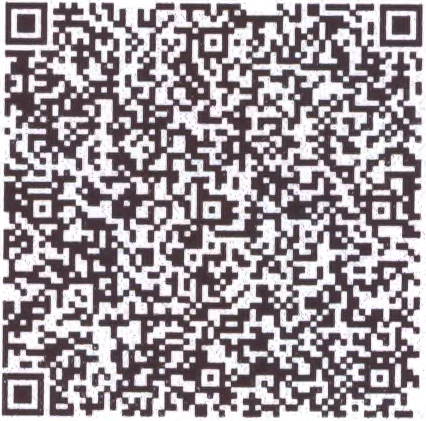 